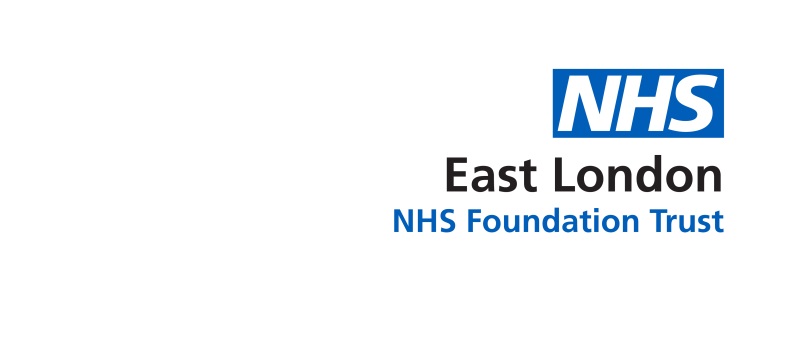 MDT Responsibilities in High Dose Antipsychotic Therapy (HDAT)